CURRICULUM VITAE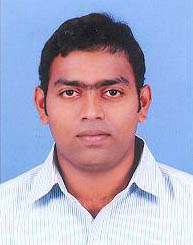 MAHENDRAE-mail     :  mahendra-395586@gulfjobseeker.com CARRIER OBJECTIVETechnically skilled and accomplished IT &Marketing Professional looking for a rewarding and challenging position as Sales &Marketing,Business Analyst, Managerial  level, Team handling ,System Operation ,Operations, System administrator, System maintenance& Documentation where my skills and  knowledge will be utilized. TECHNICAL SKILLS:IT Sales & MarketingSystem operations & maintenanceProficient in designing tools like Apache Frontend server, Microsoft Project  Team HandlingBusiness analystManagerial  levels controlsSupervisingInsurance Sales & MarketingExtensive knowledge of Html , PHP, MySQL, JQuery, Apache Server, Ajax and  Joomla,Cake PHPWeb Designer, Html, JoomlaSoft Skills                    Introduced various reporting methodologies in Project Execution and customer support activities to improve productivity and to achieve better co ordination among all departments such as Pre-sales, Order processing, Logistic, Purchase, Billing, Project execution and Customer Support, Marketing,Insurance.Areas Of Expertise Include:Ensure all work complies with company policies, procedures, standards (local/ International as followed by industry) and conventions.Stay current on technology and update Tech operations and Sales as technology and trends change.Promote commitment to customer satisfaction and mentor staff to strive for excellence in all aspects of work.Manage operations team to develop and enforce installation standards and practices, including the standardization of rack building and on site installation.Inspire higher standards and pride in work quality and help resolve conflicts professionally.Have ability in taking up new theories as well as responsibilitiesCARRIER PROFILE:Position:Programming Trainee Cum MarketingPeriod         : May 2007to Nov2007Project		:  High Availability ServerResponsibilities HandledResponsibilities include designing and building the frames based on java. Responsible for the documenting, developing and maintaining the highly complex software application. Provide unit and integration testing as required. Done other works as assigned. It is a fast growing Linux Software company having an Impressive track record in Developing Implementing and supporting High end Innovative technology solutions.Position 		:   PHP Programmer/ Web designer Cum Online MarketingPeriod   			:March 2008 toDec 2008Tools &Languages		:PHP,Ajax,MySQL, HTML, Joomla,Smarty, Cake Php, ZendProject          		:1 Online Library System		:2  Railway Reservation SystemResponsibilities HandledAssigned the tasks of writing scripts, programs and interface for developing applications Web DevelopmentHandled the tasks of developing and creating PHP MYSQL applications as per the specificationAssigned the responsibilities of  implementing and hosting of systems on a web serverCoordinated with team members in developing database structure Tested and analyzed programming projects and reported the same to the Programming Manager Position      	:Agency Manager /Agency Team HeadPeriod	:Jan 2009-Jan2011Job Title			:Agency Recruitment,Sales Insurance Products Through Agents& Direct (Sales &Marketing)Responsibilities HandledClaim SettlementDay to day Planning & MeetingHandle team to make businessMarketing ManagementTraining & Meeting Customer Level ControlsLogging various kinds of formsBill SettlementSales ControlsError DetectingPosition	:   Sr. Business AnalystPeriod		: May 2011 Dec2012Responsible HandledWeb/windows ApplicationsMarketingClient InteractionSoftware Marketing/SalesWeb designing&MarketingE-commerceMarketingPortal Applications  MarketingPollution Machine software MarketingWeb Hosting	ERP Solutions MarketingWebsitesMarkeitngSEO MarketingPosition         :  Software Business AnalystPeriod            :  Feb 2012-till nowJob Profile     :  Sr. Business Analyst⁶Responsible HandledWeb/windows ApplicationsMarketingSoftware MarketingWeb designing& MarketingClient InteractionE-commerceMarketingPortal Applications MarketingPollution Machine softwareMarketingweb HostingTeam Handling  Certifications:PHP with Ajax, Html, Joomla, Smarty & Cake PHPCore javaCertificate Of Excellence from Aditya Birla group ( BirlaSun Life Insurance Co.Ltd)Java Certificate From FocuzInfotechAcademic QualificationB.Tech -Computer Science & EngineeringKannur University- 2007Computer Skills:Fully conversant with all Windows based applicationsOperating System:  Windows 2000/7,8, Windows XP, LinuxPackages            :  MS Office, Photoshop,Graphic Tools      :   Macromedia Flash, Adobe Photoshop, Adobe PageMaker, Adobe,IllustratorJSP, Web ServicesPersonal Data:Date Of Birth			:  27-05-1985Marital Status			:  SingleLanguages known		: English, Hindi, Malayalam, TamilHobbies			: Music, Driving, TravellingPassport detailsDate of Issue  : 07-06-2012Date of Expiry: 06-06-2022References available upon requestDeclarationI acknowledge that the above information is impeccably correct to best of my knowledge and belief.Place  :Kottayam                                                                   	      MAHENDRA  (signature)